“日清食品カップ”第３４回全国小学生陸上競技交流大会新潟県予選会要項（代表選手選考会）主　催　　一般財団法人 新潟陸上競技協会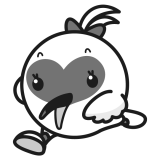 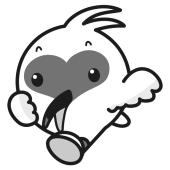 主　管　　新潟県小学生陸上クラブ連絡協議会後　援　　新潟県教育委員会種　目　　【男子】　　　　　　　【女子】期日 ・ 会場日　時　　平成３０年７月８日（日）　受付７時３０分～　競技開始１０時（予定）会　場　　「デンカビッグスワンスタジアム」　新潟市中央区清五郎67‐1  ☎025-287-8811申込方法 ・ 〆切申込方法については、アスリートランキングからの申込となる。詳細決定後、新潟陸上競技協会ＨＰにアップするので、確認し申込を行うこと。以下のように３段階の申込となる。　　新潟陸上競技協会ホームページ　http://www.nrkk.net【申込（１）】アスリートランキングからの申込○チームID・PASSを入力しエントリーページに入る。　もし、ID・PASSが不明な場合は、お問合せください。○出場種目…種目を選択する。○最高記録…自動抽選を行うので、できるだけ入力すること。　　　　　　トラック種目の記録はすべて１００分の１秒まで、フィールド種目はｃｍ単位まで入力する。　　　　　　≪例≫　５分１２秒００→５１２００　　５ｍ０３→５０３　　　　　　手動計時は電気計時に直すこと。　　　　　　手動　１４秒２→１４４４　手動から電気へ（１００ｍ、８０ｍＨ→＋０、２４　　４×１００ｍＲ→＋０、１４）【申込（２）】団体別選手一覧表のメールによる送信　○アスリートランキング入力後、（Excel形式）をダウンロードし、シートに必要事項を入力し、申込先までメールで送信する。○メールの件名『第３４回全国小学生陸上競技交流大会新潟県予選申込』とする。○ファイル名を『団体名』に変えてから、送信すること。○添付の申し込みエクセルファイル内のシート（選手一覧表）に必要事項等を確実に入力してメールで申し込む。【申込（３）】参加料の振り込み○一人６００円　※個人名でなくチーム名でお振込み下さい。〆　切　　６月１１日（月）ｱｽﾘｰﾄﾗﾝｷﾝｸﾞ締切　　番組編成の都合上、締切にご注意ください。申込先　　日清食品カップ事務局　 高橋弥一　e-mail　littele-wing.sky@ae.auone-net.jp参加資格 ・ 条件参加チームは、今年度の新潟県小学生陸上クラブ連絡協議会の加盟団体であること。選手は新潟県内の小学校に通学する５・６年の年齢に該当する児童であること。小学５年生種目への出場は、平成１９年（２００７年）４月２日～平成２０年（２００８年）４月１日の間に生まれた者とする。小学６年生種目への出場は、平成１８年（２００６年）４月２日～平成１９年（２００７年）４月１日の間に生まれた者とする。リレー種目（４名以上５名、補欠１名を含む）と個人種目（１００ｍ・８０ｍＨ・走高跳・走幅跳・ジャベリックボール投）は兼ねられない。また、個人種目も複数を兼ねることはできない。4×１００ｍリレーの控えのための「友好レース」、4×１００ｍリレーのオーダーについては、出場競技者名を所定の用紙にて招集所の競技者係に提出のこと。決勝進出にあたり、予選時に提出したオーダーにやむを得ず変更が出たときは、招集完了時刻60分前まで所定の用紙にて招集所の競技者係に提出のこと。「○○小学校」といった名称を使用しての出場が認められますが、学校への確認、校長先生への承諾、許可をお願いいたします。午前７時５０分からの監督者会議に出席し、８時３０分までに受付を完了して下さい。競技方法競技に際してはオールウェザー用のスパイク又はシューズを使用すること。 なお、素足での競技は禁止する。トラック競技のスタートはクラウチングスタートを原則とするが、スタンディングスタートも認める。 同じ競技者が２回不正スタートをした場合、その競技者を失格とする。リレーのテイクオーバーゾーンは新ルール（２０ｍから３０ｍに変更）を適用する。８０ｍハードルはハードルの高さ７０ｃｍ、ハードル間７ｍ、ハードルの台数９台、スタートから第１ハードルまで１３ｍ、最終ハードルからゴールまで１１ｍとする。走高跳は「はさみ飛び」でマットへの着地は足裏からとする。背・腰からの着地は無効試技とする。なお、男子は１００ｃｍ、女子は９０ｃｍの高さから始め、以後５ｃｍ上げとする。ジャベリックボール投はスワンフィールドで行う。また、投てき角度もやり投げ同様とする。なお、助走距離は１５ｍ以内、投げ方はオーバースローとする。トラック競技のスタート合図を英語でのスタートに統一する。競技規則　　本大会は、２０１８年度日本陸上競技連盟競技規則ならびに大会規定に準じて行うが、参加者の年齢段階を考慮して特に教育的配慮のもとに競技を進行します。全国大会への参加について（予定）期　日　　平成３０年８月１７日（金）　会場集合・研修会　　１８日（土）　開会式・競技会・表彰式会　場　　神奈川県　日産スタジアム新潟県からの参加人数　総勢３０名（予定）　　　　　経　費　　代表選手の旅費・宿泊費については全額主催者（日本陸連）で負担します。その他県予選会への参加者の引率は参加チーム又は保護者の責任で行うこと。競技中のケガ等の応急処置は主催者で行うが、その後の責任は負わないものとします。あらかじめスポーツ保険等に加入する等各チームで対応して下さい。トラック種目に参加する選手は「腰ナンバーカード（12ｃｍ×18ｃｍ）１～９」と「安全ピン」をチームで用意すること。主催者は、今大会の参加に関して取得した個人情報について関連する法令を順守し、日本陸上競技連盟個人情報保護方針に基づき取り扱います。なお、取得した個人情報は大会の資格審査、プログラム編成及び作成、記録発表、その他競技運営及び陸上競技に必要な連絡などに利用するものとします。大会当日のタイムテーブル等については、6月下旬にアスリートランキングに掲載予定です。　問合せ先 ： 新潟県小学生陸上クラブ連絡協議会 事務局 高橋弥一 080-1195-9445　５ 年　１００ｍ５ 年　１００ｍ５ 年　１００ｍ６ 年　１００ｍ６ 年　１００ｍ６ 年　１００ｍ６ 年　１００ｍ５・６年共通８０ｍハードル４×１００ｍリレー４×１００ｍリレー走高跳走幅跳ジャベリックボール投５ 年　１００ｍ５ 年　１００ｍ５ 年　１００ｍ６ 年　１００ｍ６ 年　１００ｍ６ 年　１００ｍ６ 年　１００ｍ５・６年共通８０ｍハードル４×１００ｍリレー４×１００ｍリレー走高跳走幅跳ジャベリックボール投振込先口座　　第四銀行　燕支店　普通　１４８３０９５　　　　　　　日清食品カップ　新潟予選会　会計　高橋弥一総 監 督 １ 名　・　指 導 者 ７ 名総 監 督 １ 名　・　指 導 者 ７ 名総 監 督 １ 名　・　指 導 者 ７ 名総 監 督 １ 名　・　指 導 者 ７ 名男　子各 種 目　 1名女　子各 種 目 　1名男　子4×100ｍリレー ５名女　子4×100ｍリレー ５名